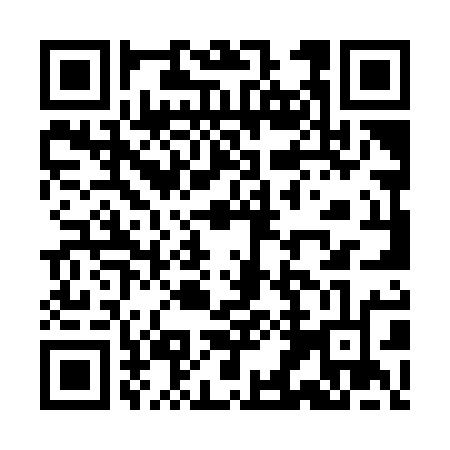 Prayer times for Au in der Hallertau, GermanyWed 1 May 2024 - Fri 31 May 2024High Latitude Method: Angle Based RulePrayer Calculation Method: Muslim World LeagueAsar Calculation Method: ShafiPrayer times provided by https://www.salahtimes.comDateDayFajrSunriseDhuhrAsrMaghribIsha1Wed3:415:531:105:108:2810:312Thu3:385:511:105:118:3010:343Fri3:355:491:105:118:3110:364Sat3:325:481:105:128:3210:395Sun3:305:461:105:128:3410:416Mon3:275:451:105:138:3510:447Tue3:245:431:105:138:3710:468Wed3:215:421:105:148:3810:499Thu3:185:401:095:148:3910:5110Fri3:155:391:095:158:4110:5411Sat3:135:371:095:158:4210:5612Sun3:105:361:095:168:4410:5913Mon3:075:351:095:168:4511:0114Tue3:045:331:095:178:4611:0415Wed3:015:321:095:178:4811:0716Thu2:585:311:095:188:4911:0917Fri2:565:291:095:188:5011:1218Sat2:535:281:105:198:5111:1419Sun2:535:271:105:198:5311:1720Mon2:525:261:105:208:5411:1921Tue2:525:251:105:208:5511:2022Wed2:515:241:105:218:5611:2023Thu2:515:231:105:218:5811:2124Fri2:515:221:105:228:5911:2125Sat2:505:211:105:229:0011:2226Sun2:505:201:105:239:0111:2227Mon2:505:191:105:239:0211:2328Tue2:505:181:105:249:0311:2329Wed2:495:171:115:249:0411:2430Thu2:495:171:115:249:0511:2431Fri2:495:161:115:259:0611:25